Raccolta di mie pirografie: Prima pirografia, Bellinzona, setembre 1973: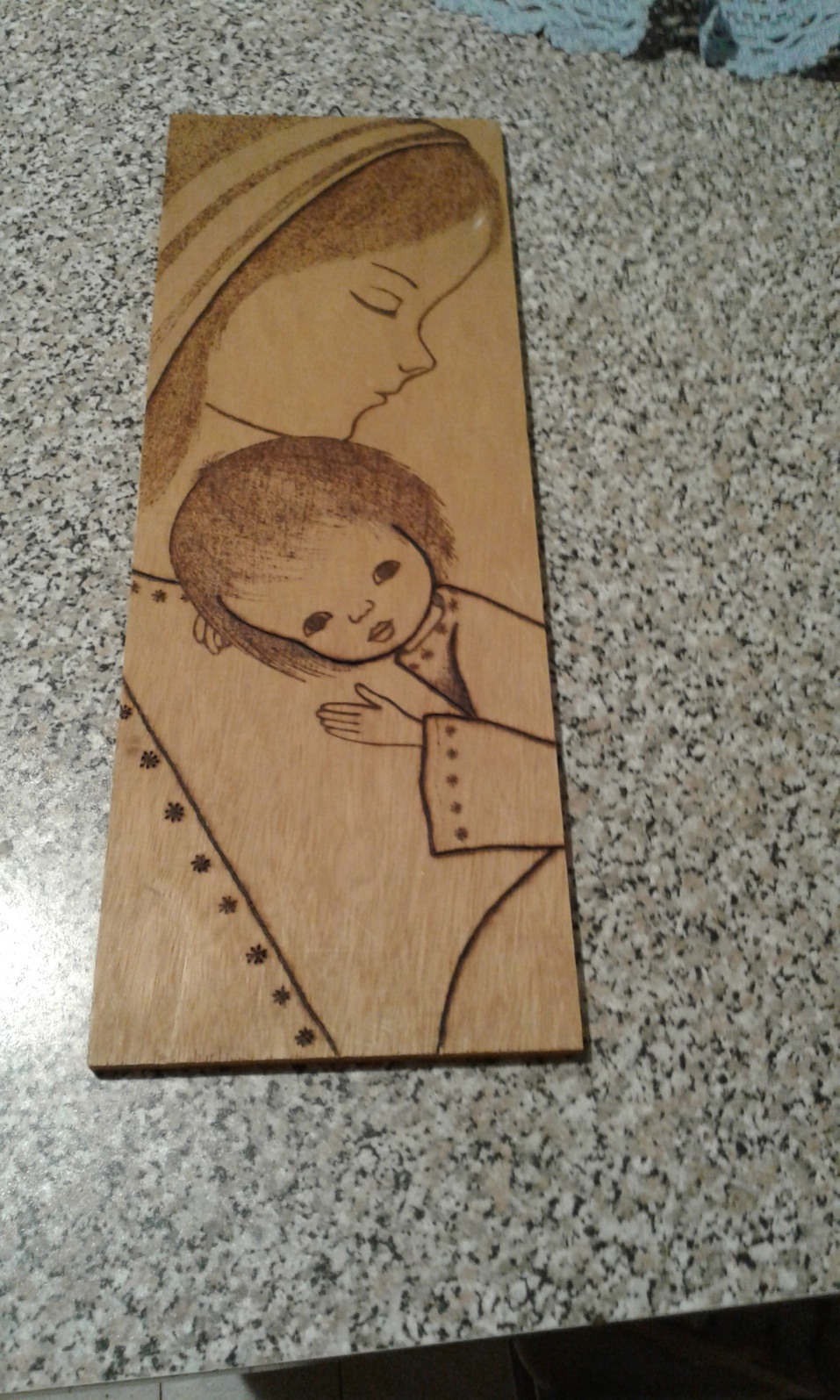  I bambini di Costantino Ernani, a Mestr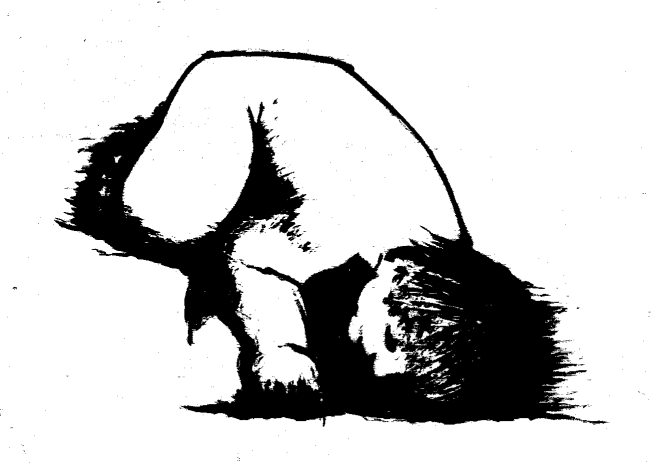 Nella cappella di San Girolamo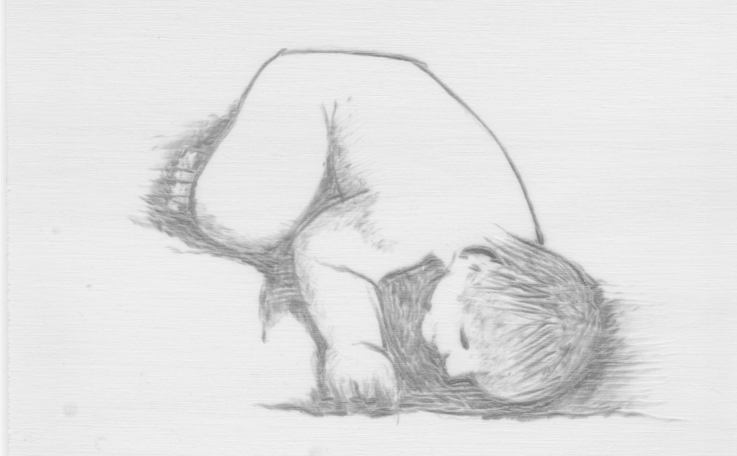 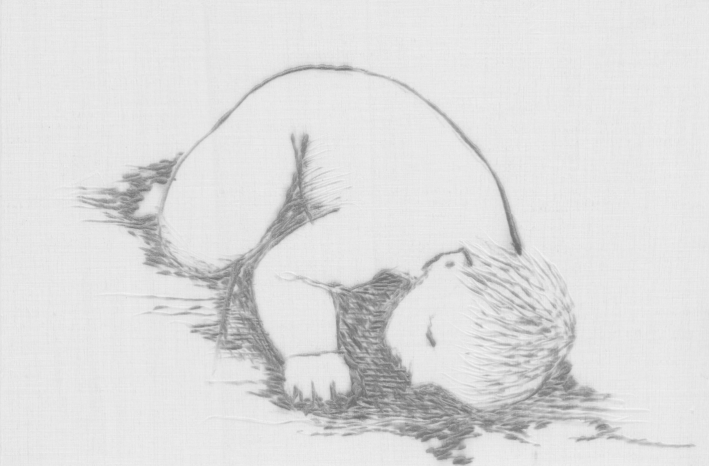 Ai piedi della Annunciazione. Sullo sfondo sfondo la fuga in Egitto.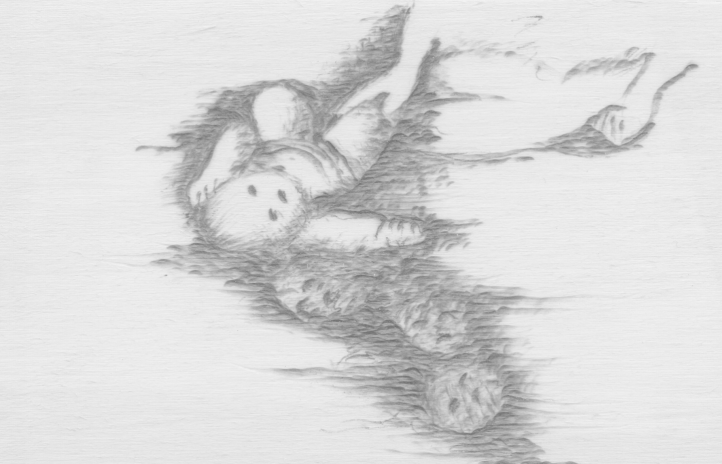 Ala destra dei dipinti del presbiterio. Gesù Bambino .. salvato all’ultimo minuto dlla Madonna e sassi che richiamano i bambini ... rifiutati.I chierichetti della Madonna Pellegrina: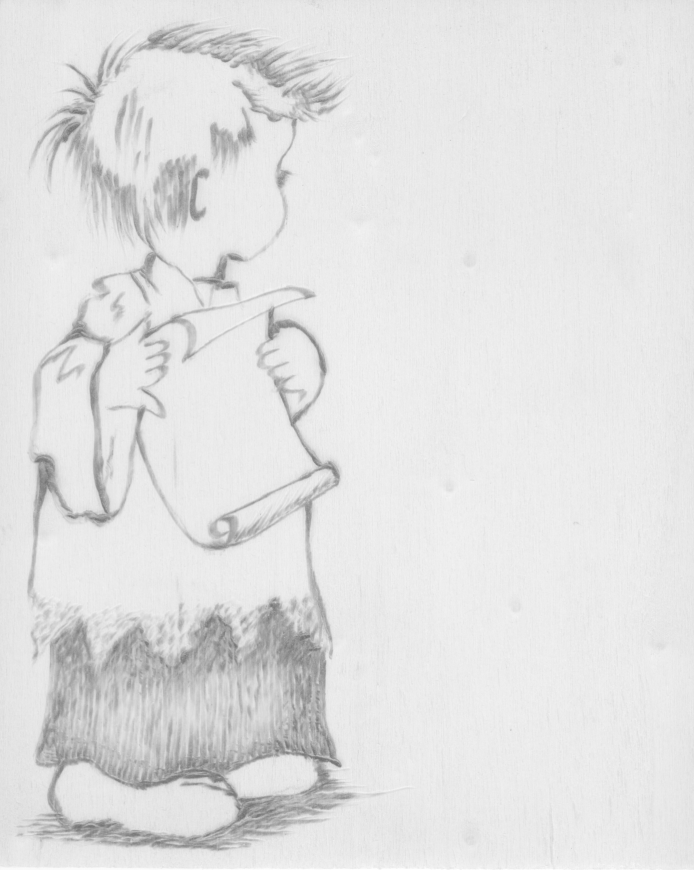 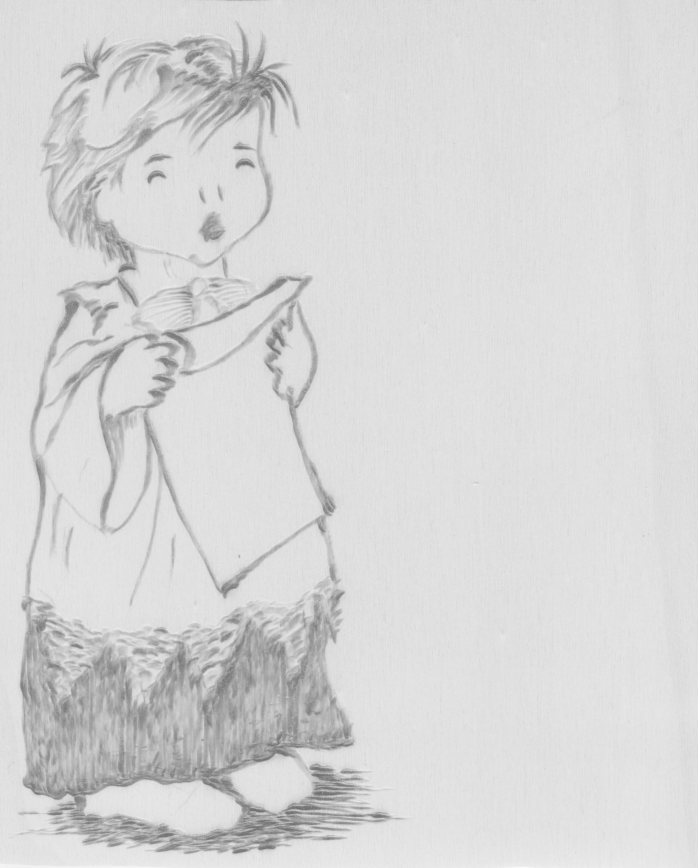 San Girolamo nobile libero e prigioniero.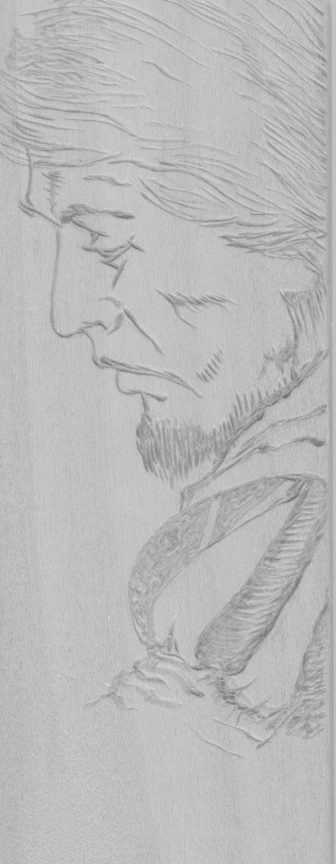 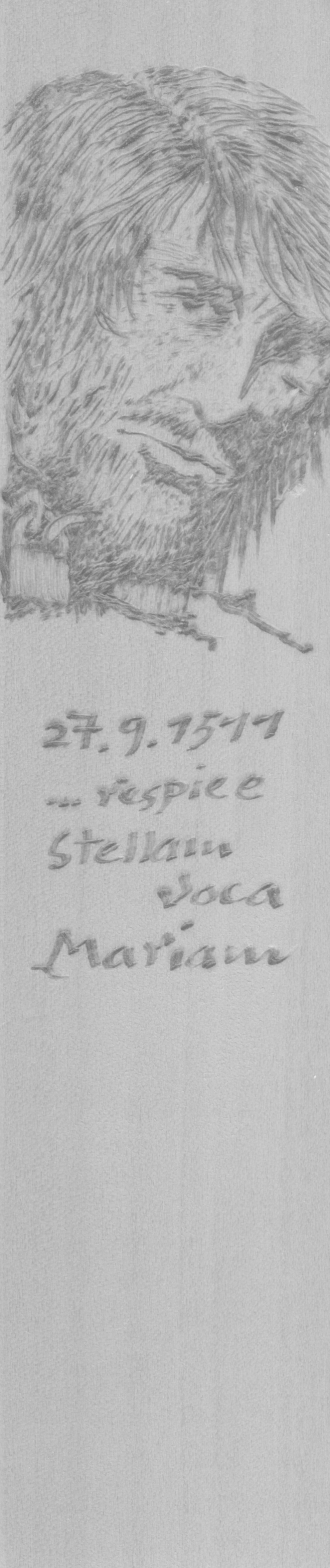 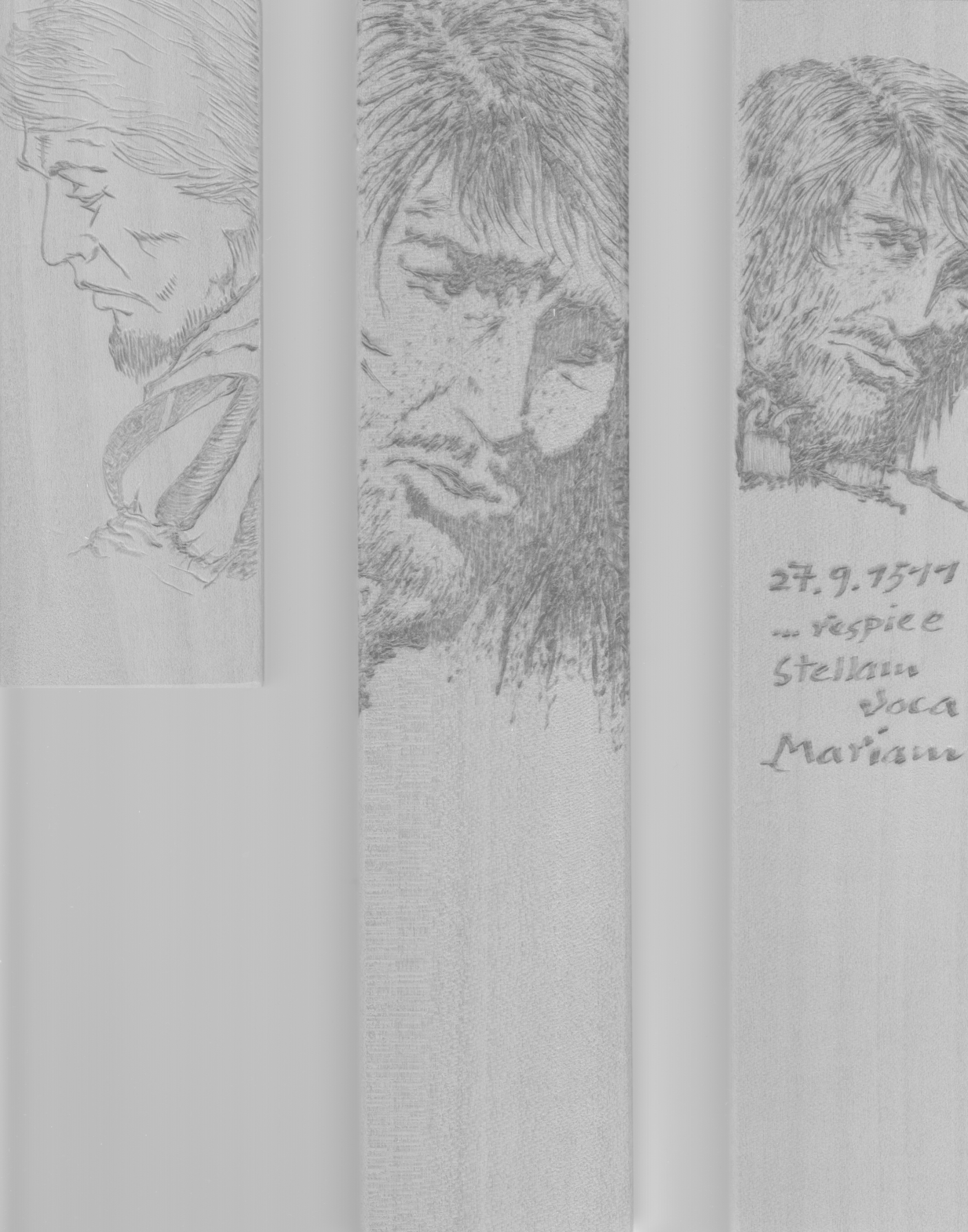 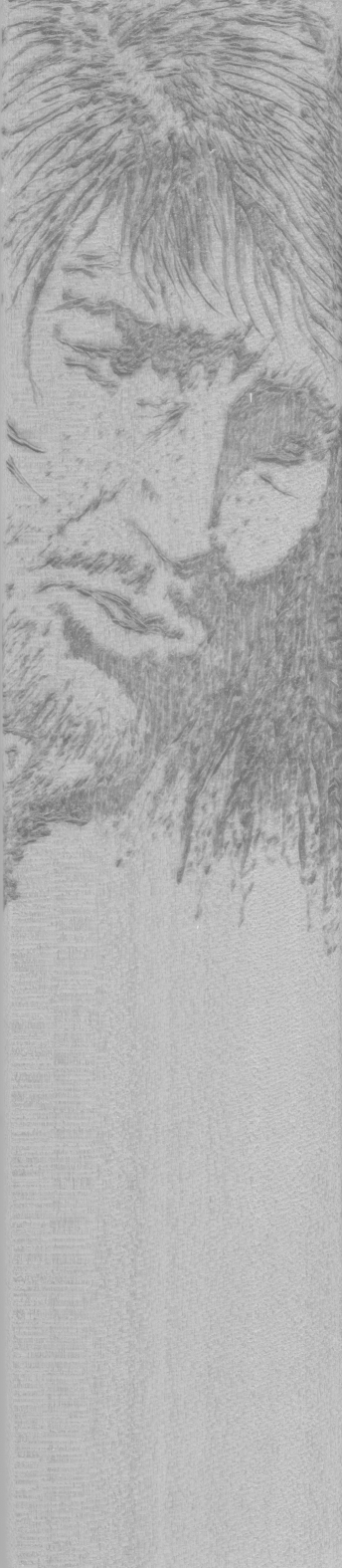 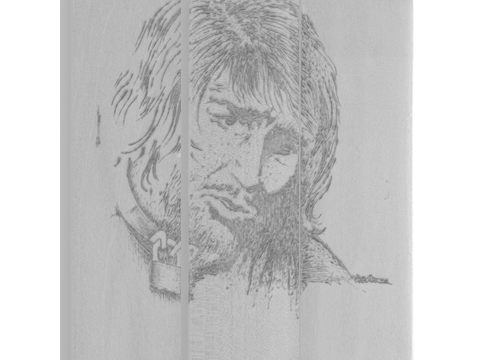 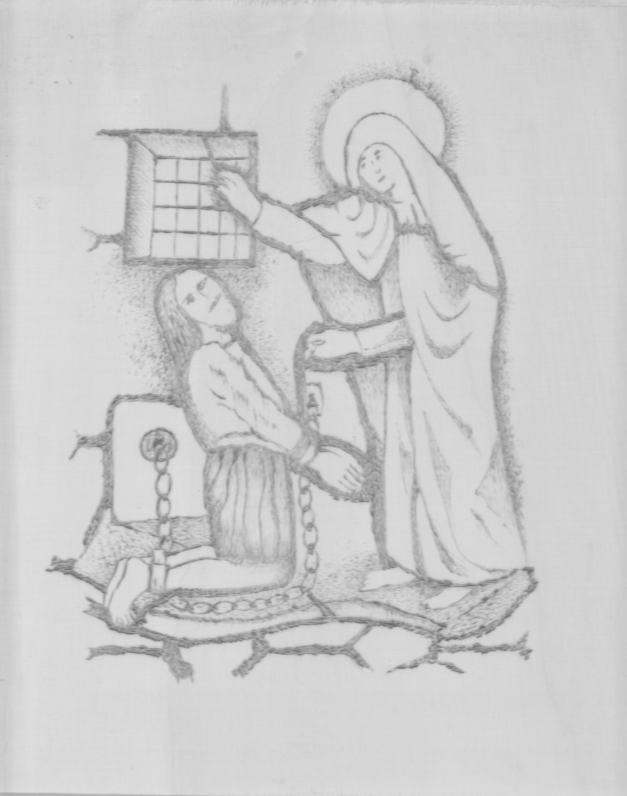 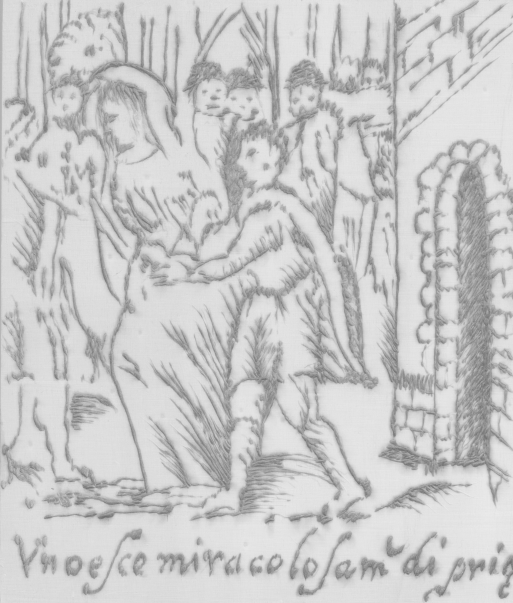 Per auguri natalizi: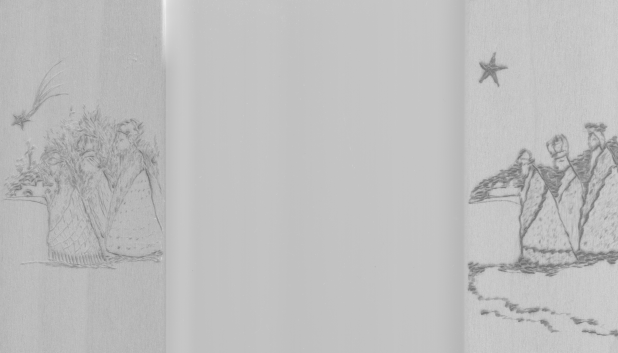 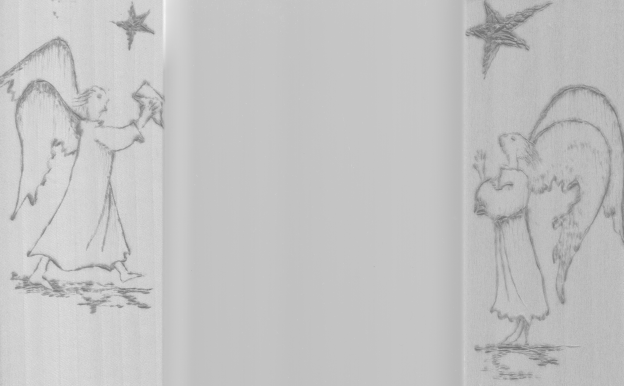 Per auguri pasquali: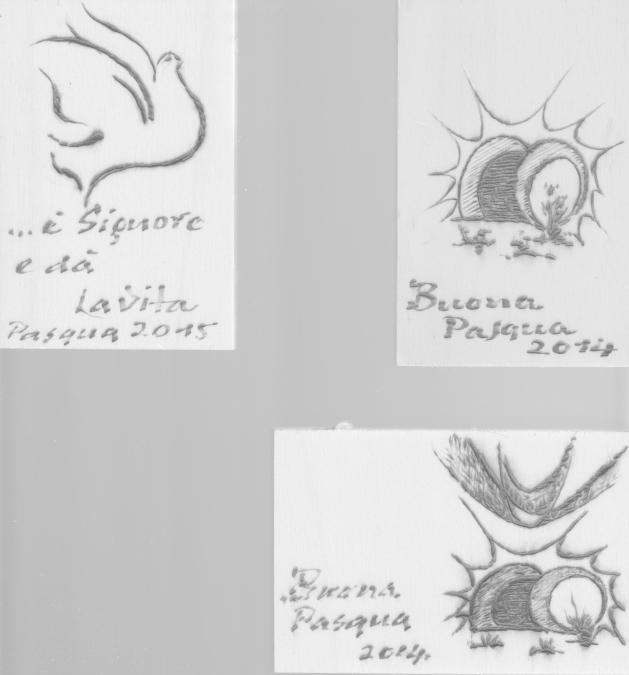 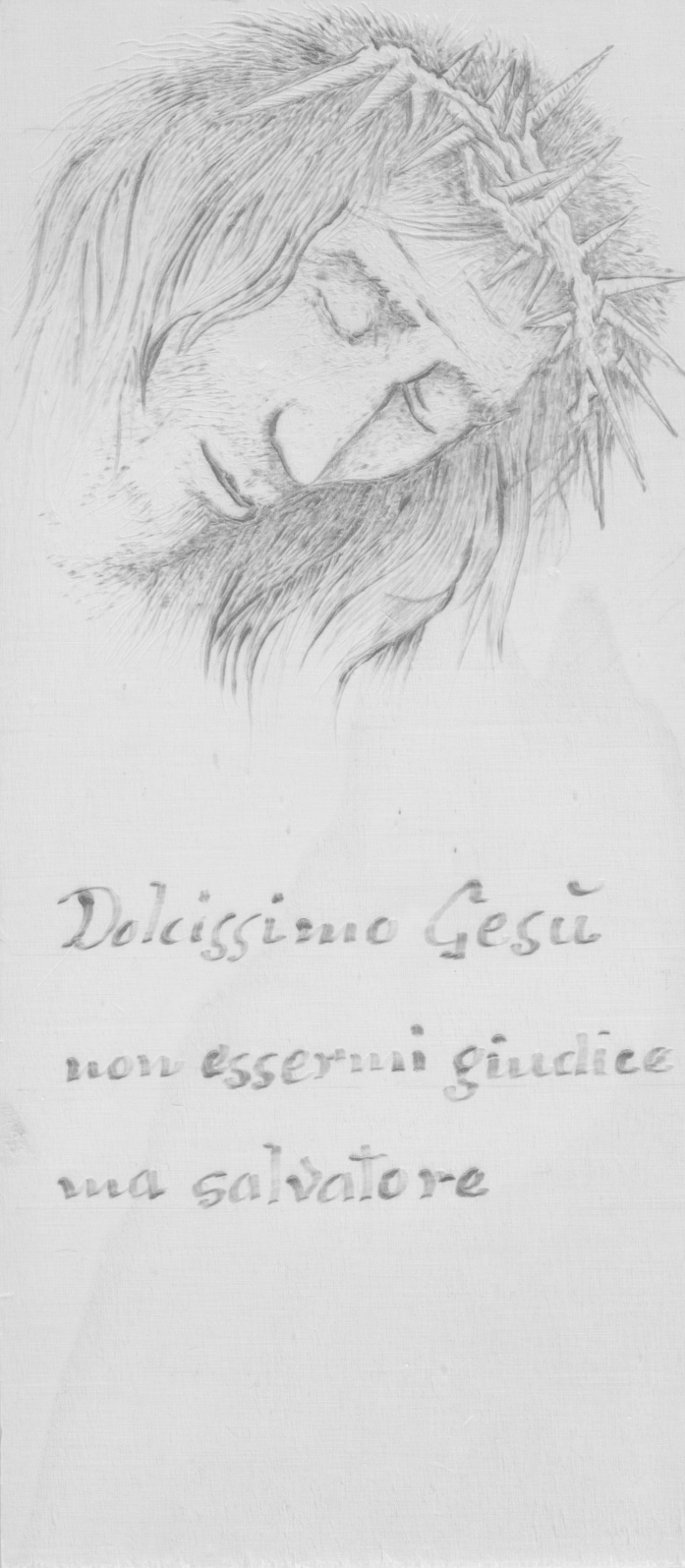 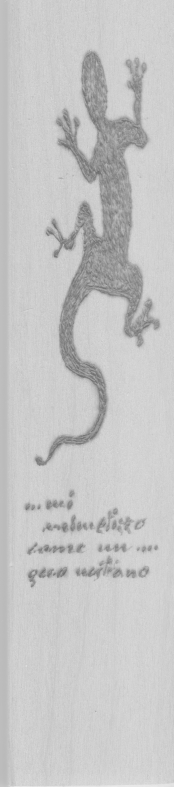 